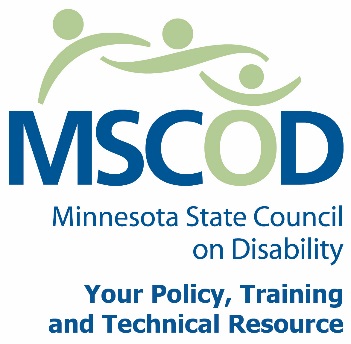 MSCOD Council Meeting Agenda, Wednesday, June 5, 2013Golden Rule Building, Room 29585 E 7th Place, Saint Paul, MN 5510112:30 p.m. to 3:00 pm12:30 p.m.:	Call to order and Introductions	ACTION: Approval of Agenda and ACTION: Approval of Minutes12:40 p.m.:	Rebecca Covington – MN-CCD (15 mins) 12:55 p.m.:	Legislative Update from Colin (10 mins)1:10 p.m.:	Legacy Funds (10 mins) 1:20 p.m.:	Questions and Answers (10 mins) 1:30 p.m.:	Break (10 mins)1:40 p.m.:	Review of last year’s strategic goals and work plan (5 min)1:45 p.m.:	2014 – 2015 work plan (1 hour, 15 mins)3:00 p.m.:	AdjournThis document is also available in accessible formats.